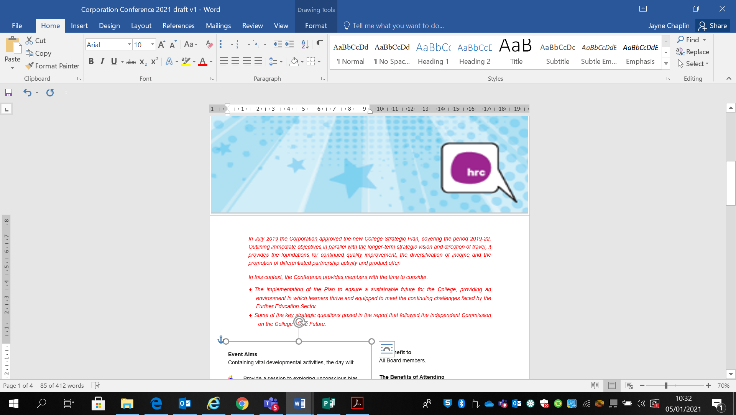 TermYearDateDayMeetingTimeVenueAutumn2022AUGUSTSEPTEMBEROCTOBER5 OctoberWednesdayQSBP Committee5.30pmVideo Conference12 OctoberWednesdayRemuneration CommitteeResources Committee5.00pm5.30pmVideo ConferenceVideo Conference19 OctoberWednesdaySearch Committee4.30pmOn-site, Broxbourne19 OCTOBERWEDNESDAYCORPORATION BOARD5.30PMON-SITE, BROXBOURNE24 -28 Oct HALF TERMNOVEMBER23 NovemberWednesdayAudit CommitteeResources Committee 4.30pm6.00pmVideo ConferenceVideo Conference30 NovemberWednesdayQSBP Committee5.30pmVideo ConferenceDECEMBER8 DecemberThursdaySearch Committee4.30pmOn-site, Broxbourne8 DECEMBERTHURSDAYCORPORATION BOARD & CHRISTMAS CELEBRATION5.00PMON-SITE, BROXBOURNE16 Dec– 3 JanTERM END – CHRISTMAS Spring2023JANUARY 27 JANUARYFRIDAYANNUAL CONFERENCEALL DAYON-SITEFEBRUARYFEBRUARY13 – 17 FebHALF TERMMARCH1 MarchWednesdayQSBP Committee5.30pmVideo Conference8 MarchWednesdayAudit Committee5.00pmVideo Conference15 MarchWednesdayRemuneration CommitteeResources Committee5.00pm5.30pmVideo ConferenceVideo Conference22 March22 MARCHWednesdayWEDNESDAYSearch CommitteeCORPORATION BOARD4.30pm5.30PMOn-site, BroxbourneON-SITE, BROXBOURNEAPRIL3 – 16 AprilTERM END – EASTER  Summer2023MAY29 May – 2 June HALF TERMJUNE14 JuneWednesdayQSBP Committee5.30pmVideo Conference21 JuneWednesdayAudit Committee5.00pmVideo Conference28 JuneWednesdayResources Committee5.30pmVideo ConferenceJULY5 JulyWednesdaySearch Committee4.30pmOn-site, Broxbourne5 JulyWednesdayCORPORATION BOARD 5.30pmON-SITE, BROXBOURNESUMMER BREAK